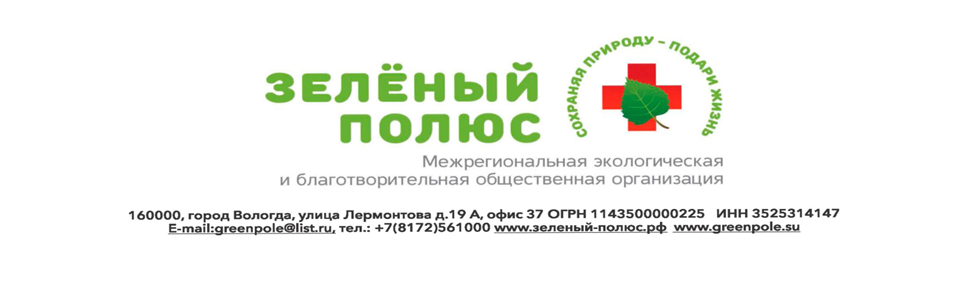 Анкета-заявка на участие в 1 Стартах Мечты Вологодской области по адаптивному роллер спортуПоля, отмеченные звездочкой* обязательны для заполнения!!! Просьба вписывать  данные при заполнении на сером фоне .1. Ф.И.О. участника* __________________________________________________________________________________2. Дата рождения *______________________ (День, месяц, год)3. Полных лет*___________________4. Пол ______________________5. Рост (в см) *__________________6. Вес ( в кг) *__________________________7. Размер одежды ____________________8. Размер обуви___________________________________9. Адрес (город или населённый пункт, улица, дом, квартира) * _____________________________________________________________________________10. Медицинский диагноз, описание заболевания:* ______________________________________________________________________________________________________________________________________________________________________________________________________________________________________________________________________________________________________________________________________________________________________________________________________________________________________________________________________________11. Принимаемые лекарства (дозировка, частота, причины приема):*_______________________________________________________________________________________________________________________________________________________________________________________________________________________________________12. Перенесенные операции, даты:*____________________________________________________________________________________________________________________________________________________________________________________________________________________________________________________________________________________________________________________13. Общее физическое состояние *прекрасноехорошеетак себе14.  Случаются ли у вас (вашего ребенка) эпилептические приступы* ДаНет15. Дата последнего приступа/припадка_______________________________________16. Тип последнего приступа/припадка _________________________________________________________________________________________________________________________________________________________17. Есть у вас (вашего ребенка) шунт или дренаж *ДаНет18. Есть ли у вас (вашего ребенка) аллергия? Если есть, укажите на что. *__________________________________________________________________________________________________________________________________________________________19. Подвижность *лишен(а) возможности самостоятельно сидеть, передвигаться, ходитьможет удерживать позу сидя, стоит с поддержкой, самостоятельно не ходитсидит, сам(а) встаёт, ходит с поддержкой, походка деформированастоит и ходит самостоятельно, походка неправильнаяпрактически возможны все движения, сам(а) ходитДругое________________________________________________________________________________________________________________________________________20. Опишите ваш (вашего ребенка) мышечный тонус, амплитуду движений и мышечную силу.*тяжелые нарушения по  типу спастичности или ригидности, гиперкинезылегкие нарушения того же характераповышение тонуса в отдельных группах мышц, с трудом преодолевается при движениипатология тонуса легко преодолевается при движениитонус не измененДругое________________________________________________________________________________________________________________________________________21. Выберите из следующего списка, что вам (вашему ребенку) свойственно (сопутствующие заболевания): *плохое кровообращение в конечностяхдиабетсердечно-сосудистые заболеванияпотеря сознанияпотеря слухапотеря зренияпотеря чувствительностисложности с дыханиембыстрая утомляемостьсложность с общением, коммуникациейДругое________________________________________________________________________________________________________________________________________22. Выберите из следующего списка, что вам (вашему ребенку) свойственно (поведение и взаимодействие в целом):*враждебностьсмущениебеспокойство, тревогарассеянностьимпульсивностьсложности с решением проблемзамедленность речинеспособность следовать инструкциямпространственная дезориентациятемпераментностьперепады настроенияснижение кратковременной памятиснижение долговременной памятиДругое________________________________________________________________________________________________________________________________________23. Есть ли патология речи*речь не понятна окружающимдизартрия, задержка речевого развития, речь понятна только близким родственникамречевые нарушения заметны, но речь понятнанарушения речи выявляются при специальном обследованиисоответствует возрастуДругое________________________________________________________________________________________________________________________________________24. Есть ли нарушения слуха? Какие?*_______________________________________________________________________________________________________________________________________________________________________________________________________________________________________25. Способность к самообслуживанию*себя не обслуживаетпримитивно обслуживает себя (держит ложку, надевает некоторые предметы одежды)частично обслуживает себяпочти полностью обслуживаетполное самообслуживаниеДругое________________________________________________________________________________________________________________________________________26. Навыки *_________________________________________________________________________________________________________________________________________________________________________________________________________________________________________________________________________________________________________________________________________________________________________________________________27. Участвовали ли в Благотворительном проекте по развитию адаптивных видов спорта «Я знаю – ВСЁ возможно!»?__________________________________________________________________________________________________________________________________________________________28. Чем вы (ваш ребенок) интересуетесь и увлекаетесь? Что делает (е) сам(а) самостоятельно?* _________________________________________________________________________________________________________________________________________________________________________________________________________________________________________________________________________________________________________________________________________________________________________________________________29. Укажите, пожалуйста, любую информацию, которую вы считаете нужной сообщить:________________________________________________________________________________________________________________________________________________________________________________________________________________________________________________________________________________________________________________________________________________________________________________________Чтобы стать участником соревнований Вам или одному из родителей (законному представителю) необходимо заполнить анкету-заявку, прикрепив к ней ксерокопию выписки из любого медицинского учреждения (с печатью этого учреждения). Данные законного представителя ученика (сопровождающего): 1. Ф.И.О. *  __________________________________________________________________________________________________________________________________________________________2. Степень родства с участником проекта _______________________________________3. Возраст _______________________________4. Мобильный телефон*________________________________________5. Адрес электронной почты*____________________________________________Предоставляя и подписывая настоящую анкету, Я (родитель/законный представитель) даю согласие на: 1. Использование и обработку моих персональных данных и персональных данных моего ребёнка, а также на фото и видеосъемку мою и моего ребенка. Подтверждаю, что эти материалы, а также биографические данные и интервью, могут быть использованы Организатором для продвижения занятий адаптивными видами спорта и анализа изменений в состоянии участника проекта; 2. Передачу данной Анкеты инструкторам проекта для учета благополучателей, принявших участие в мероприятии;3. Мое участие (участие моего ребенка) в мероприятии - мое осознанное решение, и я полностью несу ответственность за свою жизнь и здоровье / жизнь и здоровье моего ребёнка, осознавая возможные риски, связанные с проведением мероприятия по адаптивному роллер спорту. Я предупрежден (а) о том, что роллер спорт относится к категории повышенной опасности и травматизма. В случае получения мной (моим ребенком) травмы или ухудшения состояний здоровья к организатору меоприятия и непосредственно исполнителям (инструктору) претензий не имею.Дата заполнения анкеты ______________________(День, месяц, год)Подпись родителя (законного представителя) ________________________________